
FICHE DE PARTICIPATIONMalakoff en fête 2022Vendredi 24 – samedi 25 – dimanche 26 juin
Le dossier complété est à renvoyer 
avant le 10 février 2022 à minuit dernier délaiPar courriel à :mlkenfete@ville-malakoff.frOu par courrier à :Hôtel de ville direction des affaires culturellesPlace du 11 novembre 1918CS 8003192245 Malakoff cedexTOUT DOSSIER INCOMPLET SERA REJETÉ.Dossier suivi par Inès Chouaieb-Sanchis : 0609944058Renseignements généraux Nom du candidat : ………………………………………………………………………………………….Raison sociale : …………………………………………………………………………………………….Nom du représentant légal : ……………………………………………………………………………….Nom de la personne en charge du projet à contacter : …………………………………………………Adresse postale : …………………………………………………………………………………………....………………………………………………………………….................................................................E-mail : ……………………………………………………………………………………………………….Téléphone : ………………………………………………………………………………………………….Liens vidéo/audio/site internet : ………………………………………………………………………………………………………………………………………………………………………………………………Votre projet /animation/spectacle/atelierChoix d’un espace thématique : choisissez l’espace le + en cohérence avec votre proposition(voir la description dans le document « Appel à candidature ») 
 : La ville	 	 : La planète	 	 : Citoyens	 	 : Kids	  : Mouv’ Nom du projet : ………………………………………………………………………………………………Description du projet (500 signes max) : ……………………………………………………………………………………….……………………………………………………………………………………………………………………………………………………………………………………………………………………………………………………………………………………………………………………………………………………………………………………………………………………………………………………………………………………………………………………………………………………………………………………………………………………………………………………………………………………………………………………………………………………………………………………………………………………………………………………………………………………………………………………………………………………Autre(s) partenaire(s) associé(s), précisez la nature du partenariat : ………………………………………………………………………………………………………………..………………………………………………………………………………………………………………...………………………………………………………………………………………………………………...………………………………………………………………………………………………………………...Public visé : ………………………………………………………………………………………………….Calendrier et lieux d’intervention lors de Malakoff en fêteRappel : toute modification du calendrier ou du/des lieux d’intervention doit faire l’objet d’une notification à la direction des affaires culturelles de la mairie de Malakoff.Nombre de jours d’activité : 1 jour 		2 jours 	3 jours  Vendredi : horaires d’intervention : ……………………. Samedi : horaires d’intervention : ……………………. Dimanche : horaires d’intervention : ……………………  Jour et temps de montage nécessaire en amont : …………………………………………Jour et temps de démontage nécessaire : ………………………………………………….Contraintes techniques : ………………………………………………………………………Intervention fixe     			Déambulation  			Intervention mixte  Si intervention fixe, précisez si :  intérieur  		extérieur Projets à besoins particuliersDéambulationPrécisez vos contraintes : ……………………………………………………………………………………………………….Demande d’arrêté de circulation pour cause de déambulation	Oui                                                        Non Si oui, précisez :Heure de rassemblement : ………….Heure de début : ……………Heure de fin : ……………….Plan du parcours prévu à joindre au dossier         Lieu(x) d’intervention (précisez le ou les lieux souhaités, ainsi que la surface au sol et le type de sol nécessaires) : …………………………………………………………………………………………. .…………………………………………………………………………………………………………………………………………………………………………………………………………………………………………………………………………………………………………………………………………………….……………………………………………………………………………………………………………….………………………..…………………………………………………………………………………………..La validation du lieu est soumise aux moyens techniques disponibles et au calendrier des travaux de voirie.Projet participatif impliquant une étape, avant l’événement, avec la contribution d’habitants, et faisant ensuite l’objet d’une restitution lors de Malakoff en fête  Oui				 NonSi oui, décrivez le calendrier de mise en œuvre du projet : …………………………………………….Période de mise en œuvre des ateliers : …………………………………………………………Nombre de participants souhaités : ……………………………………………………………….Jours et horaires des ateliers : …………………………………………………………………….Lieux des ateliers : ……………………………………………………………………………........Besoins techniques pour les ateliers : …………………………………………………………….………………………………………………………………………………………………………………….………………………………………………………………………………………………………………….………………………………………………………………………………………………………………….Projets de spectacle musicaux, de danse et de théâtreNom du (des) groupe(s) : …………………………………………………Style musical : ……………………………………………………………..Présentation du groupeDescription du set Besoins scéniques Scène plain-pied    					Scène surélevée 			Surface nécessaire en mètres linéaires : ……......m x..........mScène partiellement surélevée (ex : batterie uniquement) Surface nécessaire en mètres linéaires : ……………...m x…………m.Un point retour : Le nombre de retours au total : ………………………………………………………………………………………………Le nombre de circuits souhaités : ………………………………………………………………………………………………Un minimum et un maximum : ………………………………………………………….Autres besoins éventuels : ………………………………………………………………………Fournir impérativement un plan de scène : un schéma de l’organisation du groupe sur la scène + la position du matériel (back-line), des prises de courant, des micros chant et instruments, des retours + une patch-liste.Demande de standAttention ! Le transport de matériel qui n’appartient pas à la Ville ne pourra pas être effectué par ses services et restera à votre charge.ACTIVITES REALISEES DANS LE STAND (apporter le maximum de détails ex : jour et temps de montage en amont et démontage)……………………………………………………………………………………………………………………………………………………………………………………………………………………………………………………………………………………………………………………………………………………………………………………………………………………………………………………………………………………TENTES/CHALETSLa Ville de Malakoff met gratuitement à disposition de chaque association une tente ou un chalet. La demande de chalet est sous conditions d’éligibilité (associations proposant une offre de restauration - c’est-à-dire faisant de la cuisson d’aliments - et en accord avec la Ville).                          Tente 3 m x 3m                                 Chalet 4m de large x 2m de profondeur 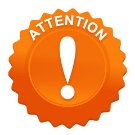 En raison de l’espace disponible toute demande de chalet ou tente supplémentaire ne sera accordée qu’après étude des besoins, reste à la discrétion de la maison de la vie associative et est soumis au paiement de 234 € par chalet et 104€ par tente Les demandes de chalets supplémentaires sont réservées uniquement à la grosse           restauration MATERIEL DANS LES STANDS Merci d’indiquer dans le tableau ci-dessous uniquement le matériel nécessaire à votre activité ex : ateliers ; appareils culinaires etc….Des lieux permettant au public de se restaurer sur place seront crées et équiper directement par la ville selon les normes sanitaires en vigueurs.La demande sera satisfaite en fonction des possibilités logistiques et des besoins recensés.Attention ! Le transport de matériel qui n’appartient pas à la Ville ne pourra pas être effectué par ses services et restera à la charge du porteur de projet.BRANCHEMENTS ELECTRIQUES DANS LES STANDSAttention ! Le lieu d’implantation de la fête ne permet plus de fournir autant de puissance électrique que les années précédentes. Afin de pouvoir satisfaire toutes les demandes, pensez à prévoir des installations qui soient le moins gourmandes possible en électricité.  	   OUI                                                                                                 NONSans ces informations, les branchements électriques ne pourront pas être assurés par les services techniques de la Ville.Besoins d’autorisations administratives particulières  Demande d’autorisation de débit de boissons niveaux I ET III (boissons sans alcool, boissons fermentées non distillées et vins doux naturels : vin, bière, cidre, poiré, hydromel, crèmes de cassis et jus de fruits ou légumes fermentés de 1 à 3 degrés d’alcool, vins de liqueur etc… ne tirant pas plus de 18 degrés d’alcool pur). Oui                                                       Non Aide financière souhaitéeSoutien financier soumis à conditions :Les projets proposés sous un même format que les années précédentes et habituellement gratuitement ne peuvent bénéficier d’un soutien financier à moins qu’un changement notable et d’envergure n’y soit apporté.Le montant alloué aux projets retenus par la Ville ne pourra pas être égal au coût total de l’action et sera établi en fonction des moyens dont dispose la Ville au regard de la globalité des projets ; Le porteur de projet est invité à rechercher d’autres partenaires financiers La Ville ne prend pas en charge de versement via le GUSO).Enregistrement d’une facture sur la plateforme Chorus et transmission à la direction des affaires culturelles d’un RIB et d’un numéro de Siret.BNN	        Nom du (des) musicien(s)                   Instrument(s)BNN	        Nom des morceaux                   DuréeMatériel souhaité (1)NombreMatériel fourni par la villeIndiquez le nombre souhaitéMatériel fourni par l’AssociationCochez si fourni par l’associationTables (2mx0,80m)ChaisesBarrières VaubanEstrade (2mx1m)Grilles Bar (2m)PoubellesAutresAppareils électriques utilisés (Ex : cafetières bouilloire etc…) Puissance électrique évaluée Budget prévisionnel du projet(Le budget doit être équilibré : total des dépenses = total des recettes)Budget prévisionnel du projet(Le budget doit être équilibré : total des dépenses = total des recettes)Liste des postes de dépensesListe des recettesAide financière de la Ville souhaitée :Autres partenaires :Total des dépenses :Total des recettes :